ICRP20183rd  International Conference On Rebuilding Place 13-14 September 2018ISBN (Leave blank)TITLE TNR16pt, Bold.16pt blankAuthors Full Name 1* (corresponding Author), 2, 3, 4 TNR10pt1Department, Faculty, University, Country TNR8pt2Department, Faculty, University, Country TNR8pt3Department, Faculty, University, Country TNR8pt4Department, Faculty, University, Country TNR8ptEmail of corresponding author * TNR8ptAbstract - Your abstract should be around 300 words. Please include summarize of research,  objectives, methodology, findings and conclusions: TNR10ptKeywords -  Keywords 1, Keywords 2, Keywords 3, Keywords 4, Kaywords 5 (maximum 5 keywords) TNR9pt 10pt blank1	INTRODUCTION11pt blankIt is expected that authors will submit carefully written and proofread material. Spelling and grammatical errors, as well as language usage problems, are not acceptable. The paper length should be within 5 to 7 pages only.Papers should clearly describe the background of the subject, the authors work, including the methods used, and concluding discussion on the importance of the work. Papers are to be prepared in English (British) and SI-units shall be used. Technical terms should be explained. Acronyms should be written out at their first appearance, for example, United Nations Educational, Scientific, and Cultural Organization (UNESCO).11pt blank2	PAPER FORMAT11pt blankThe uniform outlook will help the reader to follow the proceedings. This can be obtained most easily if authors use this template file to construct their papers. Please note the following details: this template is an A4 format with 25 mm margins left, right, top and bottom. All text paragraphs should be single spaced, with first line intended by 10 mm. Position and style of headings and subheadings should follow this example. No spaces should be placed between paragraphs. Please DO NOT change any of the above mentioned page, paragraph and font settings.11pt blank2.1	FontsPapers should use 11point Times New Roman font. The styles available are bold, italic and underlined.It is recommended that text in figures and tables is 10 point font size.11pt blank2.2	Tables and FiguresFigure captions and table headings should be sufficient to explain the figure or table without needing to refer to the text. Figures and tables not cited in the text should not be presented. Styles Heading Table and Caption Figure are available in this template for tables and figures.The following is the example for Table 1.11pt blankTable 1 Title of Example Table(Sources: Perdana Botanical Garden, 2017)Tables and figures should be placed close after their first reference in the text. 11pt blank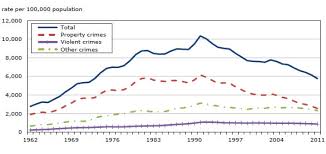 Figure 1 Criminology patterns by year.11pt blank2.3	EquationsEach equation should be presented on a separate line from the text with a blank space above and below. Equations should be clear and expressions used should be explained in the text. The equations should be numbered consecutively at the outer right margin, as shown in Eq. (1) and (2) below. Here is one example. The number of different ways that a specified component can fail with (k-1) other components in a group of m similar components is:11pt blank	(1)11pt blankThus, the total failure probability, Qt, of component in a common cause group of m components is:11pt blank	(2)11pt blank3.	REFERENCE11pt blankThe reference format in this paper is APA 6th referencing and citation styles. It must be arranged in alphabetical orders. See also examples in the REFERENCES section of this template.11pt blank4.	SUBMITTING THE PAPER11pt blankThe draft versions of the full paper could be submitted through e-mail (ICRP2018@uitm.edu.my) with registration form as early as 25th April 2018 for early bird price. Final paper for camera ready submission will be on 30th June 2018.11pt blank5.	CONCLUSIONS11pt blankConclusions should state concisely the most important propositions of the paper as well as the author’s views of the practical implications of the results.11pt blankREFERENCESANCI national competency standards for the registered nurse and the enrolled nurse. (2000).  Retrieved from http://www.anci.org.au/competencystandards.htmBagnall, D. (1998, January 27). Private schools: Why they are out in front. The Bulletin, pp. 12-15.Boughton, M., & Halliday, L. (2008). A challenge to the menopause stereotype: Young Australian women's reflections of 'being diagnosed' as menopausal. Health & Social Care in the Community, 16(6), 565-572. http://dx.doi.org/10.1111/j.1365-2524.2008.00777Lumby, J. (2001). Who cares? The changing health care system. Sydney, Australia: Allen & Unwin.Magner, L. (2016). IBISWorld industry report OD5381. Coffee shops in Australia. Retrieved from IBISWorld database.McKenzie, H., Boughton, M., Hayes, L., & Forsyth, S. (2008). Explaining the complexities and value of nursing practice and knowledge. In I. Morley & M. Crouch (Eds.), Knowledge as value: Illumination through critical prisms (pp. 209-224). Amsterdam, Netherlands: Rodopi.The Health Targets and Implementation (Health for All) Committee. (1988). Health for all Australians.  Canberra, Australia: Australian Government Publishing Service.Welch, N. (2000, February 21). Toward an understanding of the determinants of rural health. Retrieved from http://www.ruralhealth.org.au/welch.htmBotanical NamesCommon NamesNosAcalypha siamensisSiamese Acalypha, Teh Hutan (Malay)4Alpinia conchigera  Lesser alpinia4Alpinia galangaGreat Galangal, Lengkuas (Malay)3Alstonia scholaris Devil Tree, Indian Pulai, Milky Pine, White Cheesewood2